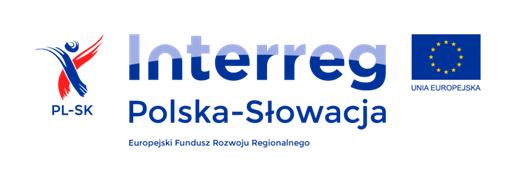 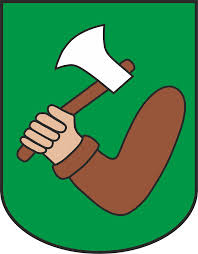 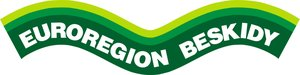 KARTA ZGŁOSZENIAudziału w  Rajdzie rowerowym ‘Szklanym szlakiem”w dniu 15 lipca 2017 roku1.	Zgłaszam swój udział w  Rajdzie rowerowym  „Szklanym szlakiem” w dniu 15 lipca 2017 roku  Imię i nazwisko ………………………………………………………………..	ur……………………………………..Telefon kontaktowy:   ……………………………………………….  E-mail:…………………………………………….i wybieram trasę(zakreślić właściwą)              Złatna Huta – Ujsoły – Zakamenne – Ujsoły 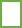   Glinka Granica Państwa – Zakamenne – Ujsoły 2.	Oświadczam, że zapoznałem /am  się z regulamin Rajdu  rowerowego  ‘Szklanym szlakiem”3.	Oświadczam, że stan zdrowia pozwala mi na uczestnictwo w rajdzie rowerowym                                           w dniu 15 lipca 2017 roku.4.	Oświadczam, że posiadam niezbędną wiedzę i umiejętności  poruszania się po drogach.5.	W razie nieszczęśliwego wypadku należy powiadomić:________________________________________________________________________imię i nazwisko osoby, stopień pokrewieństwa, telefon kontaktowy6.	Oświadczam, że wyrażam zgodę na wykorzystanie i przetwarzanie moich danych osobowych w bazie danych organizatora w związku z organizacją rajdu, zgodnie z ustawą z dnia 29 sierpnia 1997 roku o ochronie danych osobowych ( Dz. U. z 2002r. Nr 101, poz. 926 z późn. zm.) 7. Akceptacja regulaminu oznacza jednoczesna zgodę na fotografowanie uczestników podczas rajdu i dalsze nieodpłatne wykorzystanie ich wizerunku w celach promocyjnych przez organizatora i instytucje którym organizator udzieli zgodę na wykonywanie zdjęć.8. Jestem świadom/a konieczności posiadania dokumentu tożsamości pozwalającego na przekroczenie granicy państwowej. ____________________ 			        ____________________________                               data                                                                        podpis uczestnika rajduKartę zgłoszenia  należy wysłać na adres e-mail : szklanyszlak@ujsoly.com.pl lub złożyć osobiście w Centrum Kultury Sportu i Rekreacji w Ujsołach ul.Bystra 1